Международный женский день!7 Марта 2020 года в Зеленовском доме культуры состоялось мероприятие, посвященное Международному женскому дню 8 Марта. Содержательную, интересную программу подготовили работники культуры и социальные работники. В их исполнении прозвучали стихи, музыкальные композиции, красивые песни о женской красоте.Заведующая Зеленовским ОСО «МБУ ЦСО» Тарасовского района поздравила женщин старшего поколения с праздником, вручила им открытки и цветы.Праздник получился теплым и радостным. Зрители зарядились положительными эмоциями. С праздника уходили с массой ярких впечатлений, улыбками на лицах, унося с собой частичку позитива и хорошего настроения. 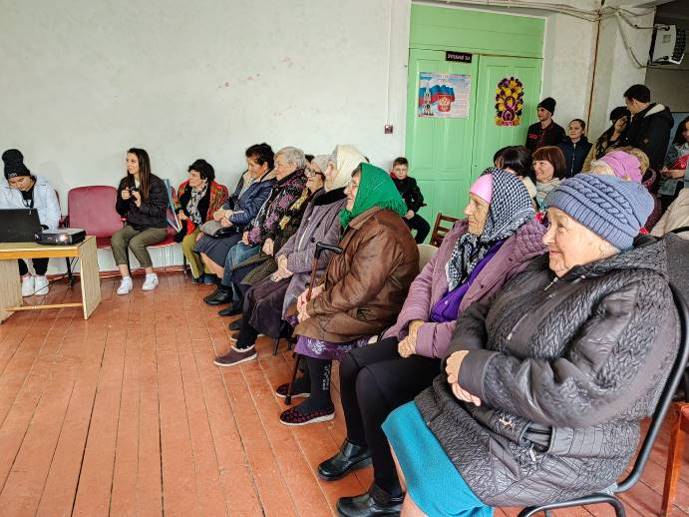 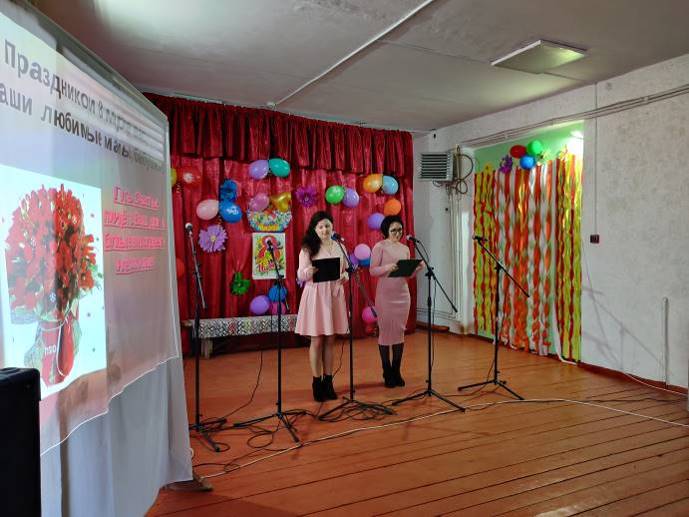 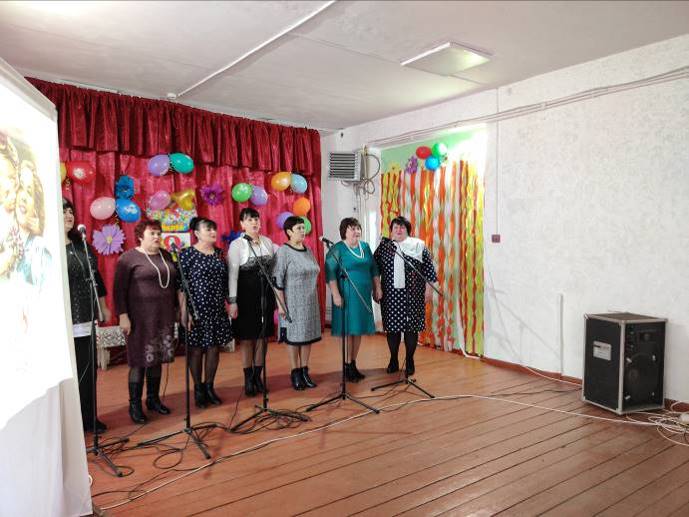 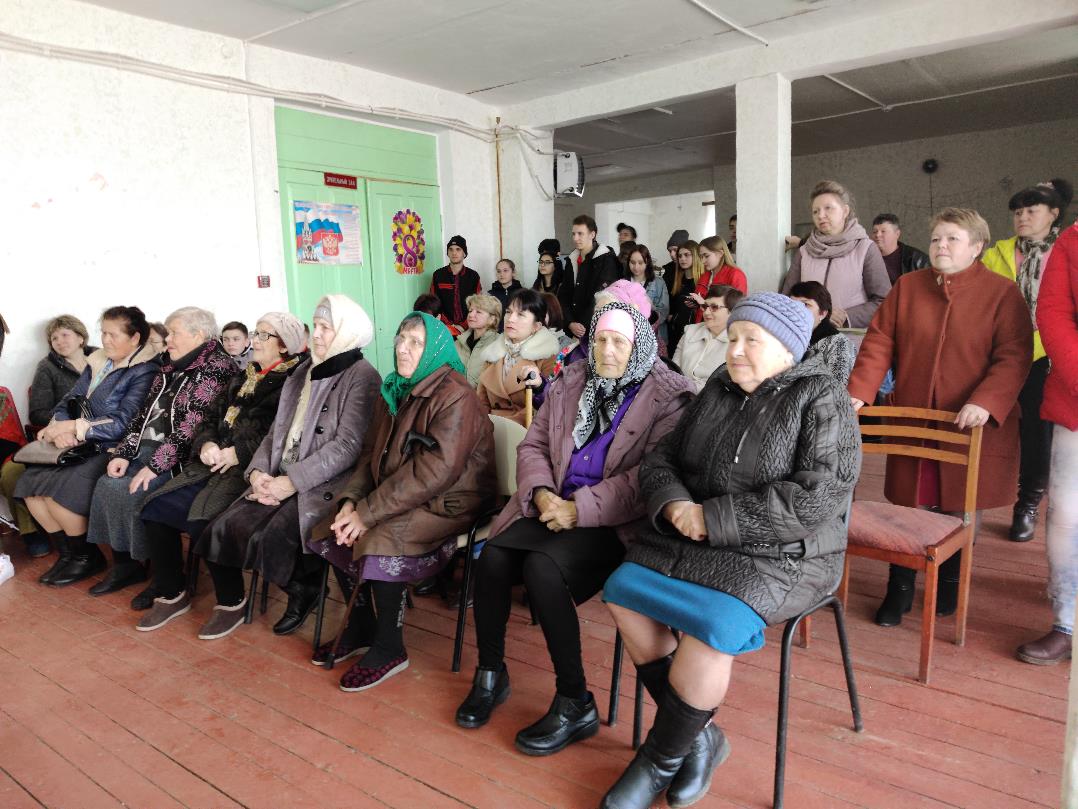 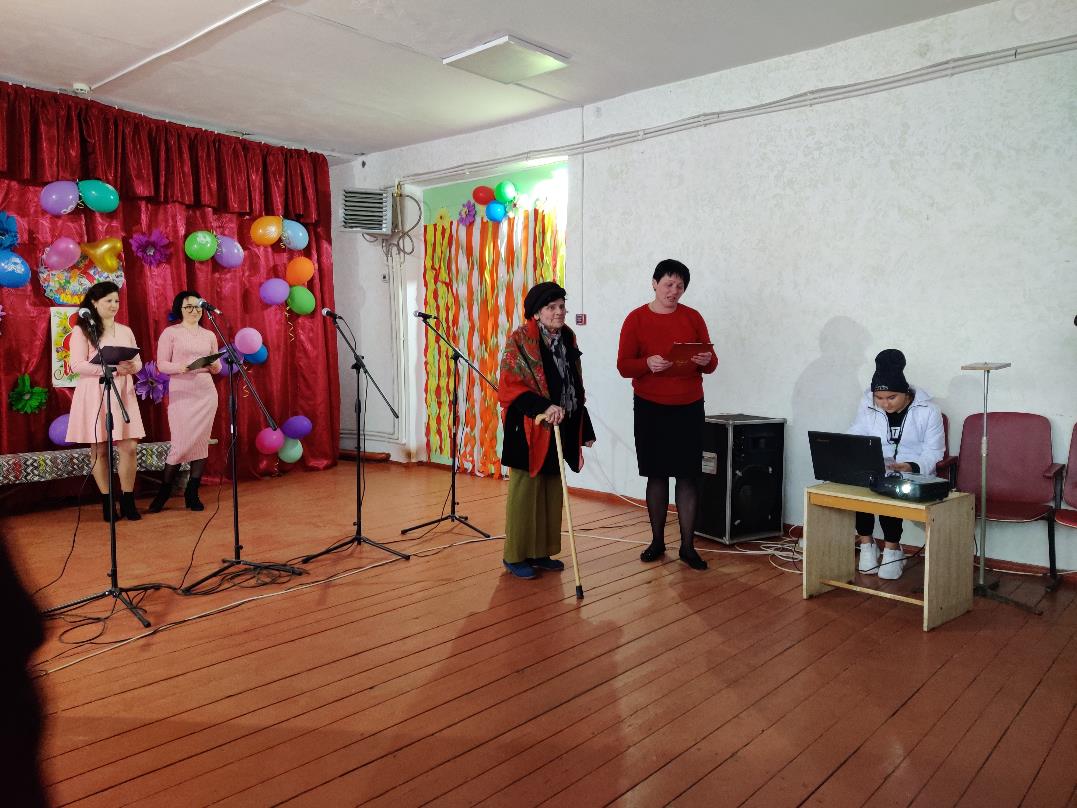 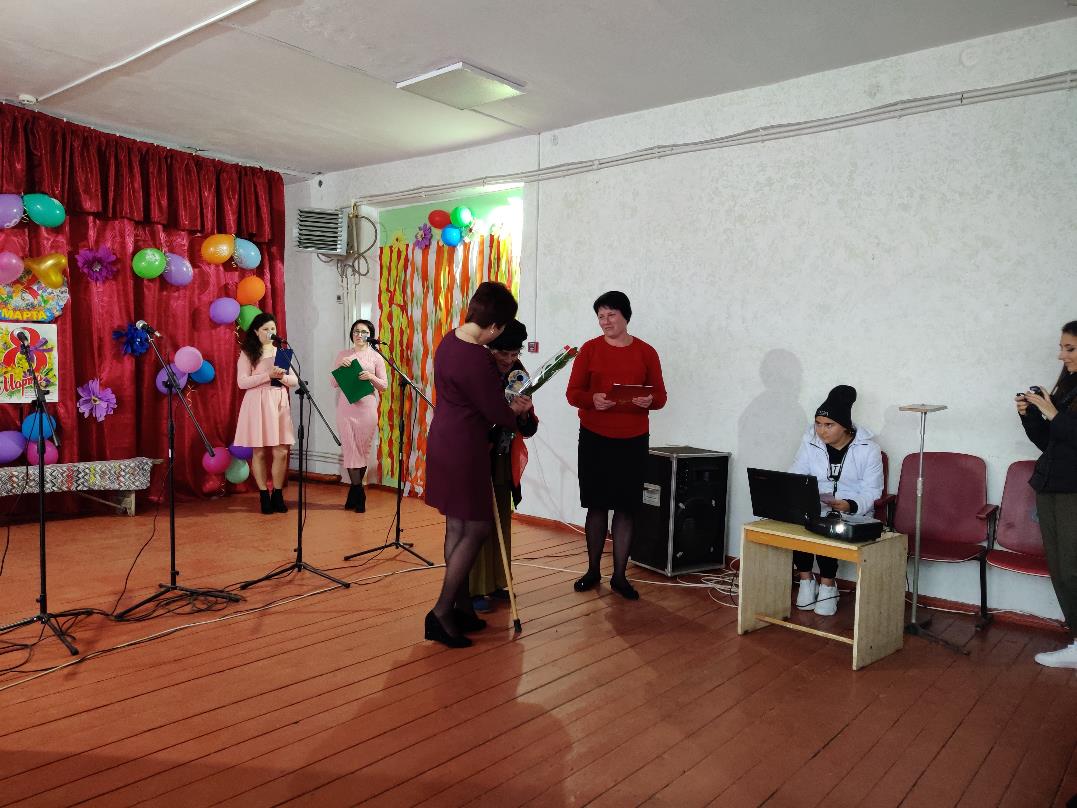 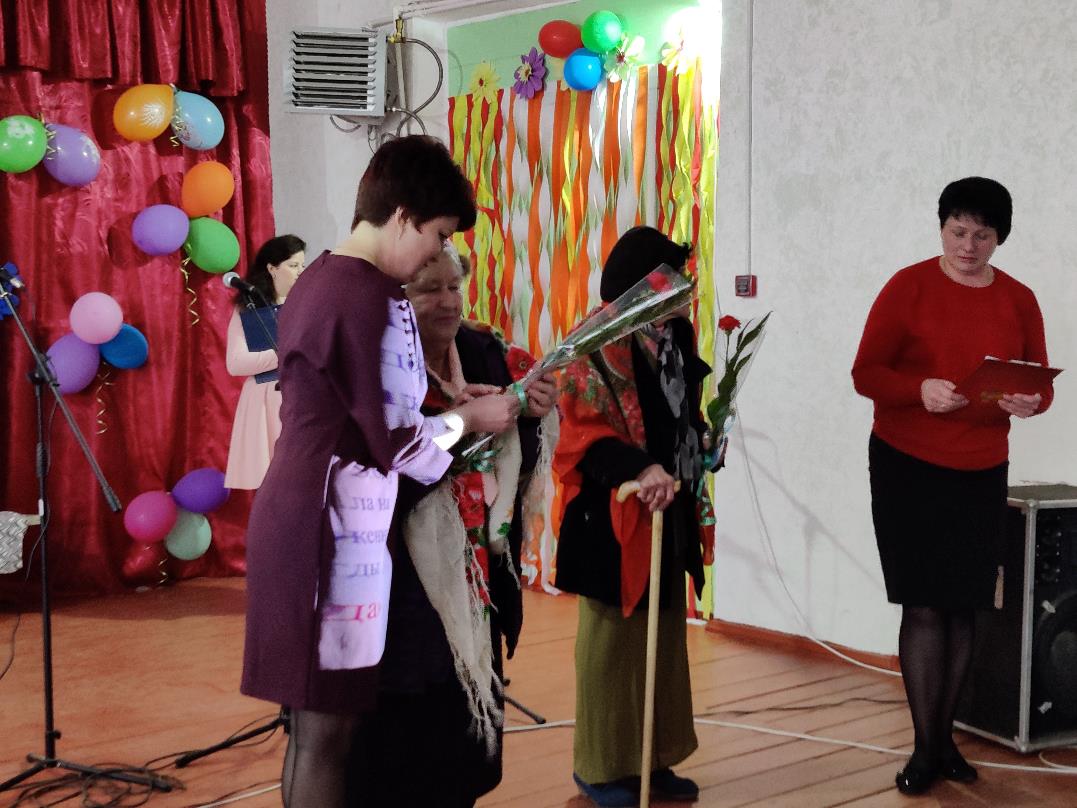 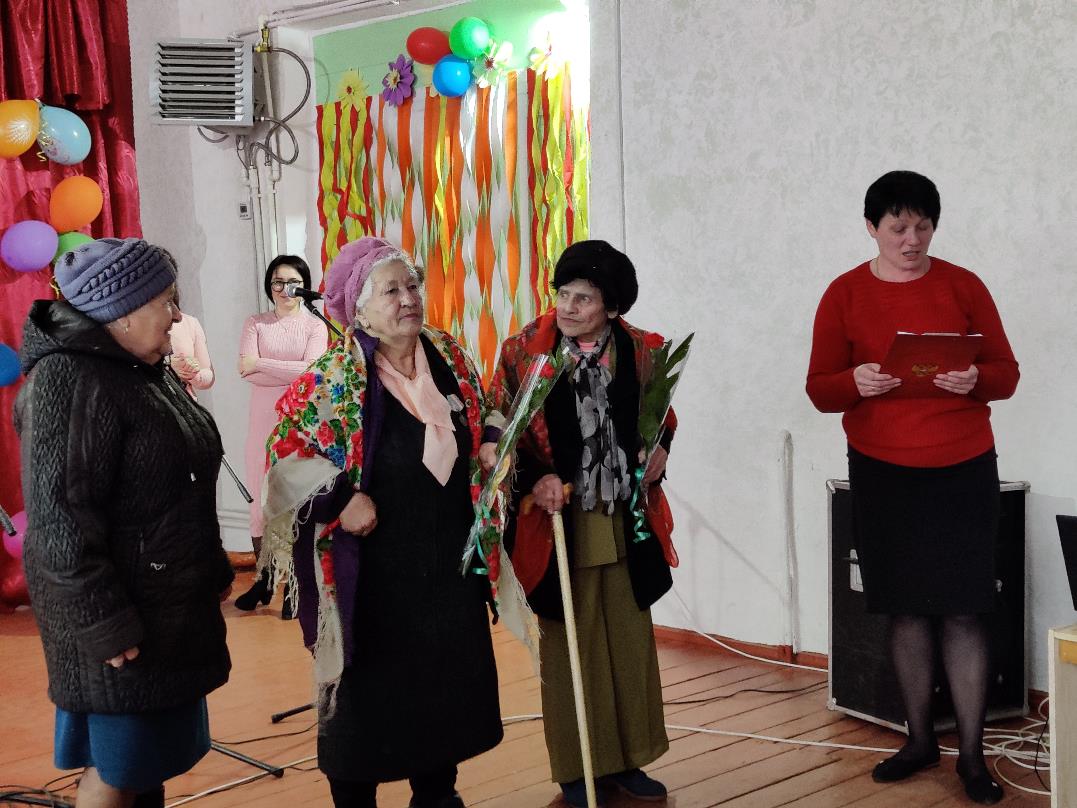 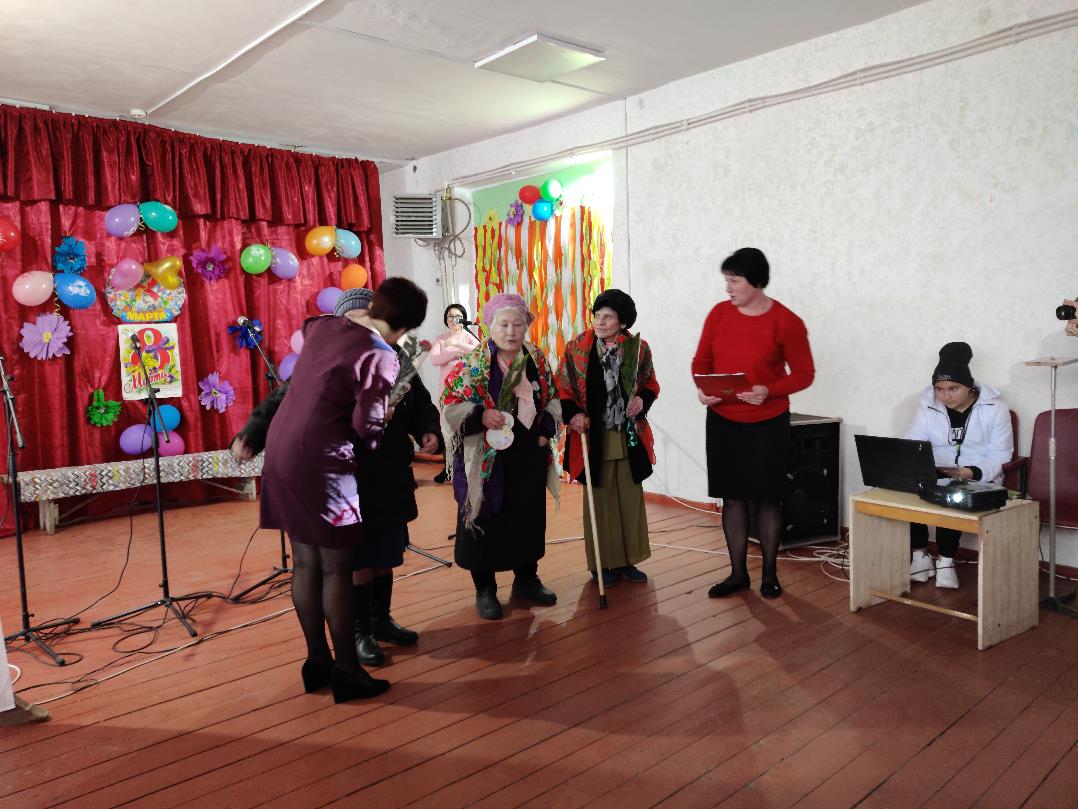 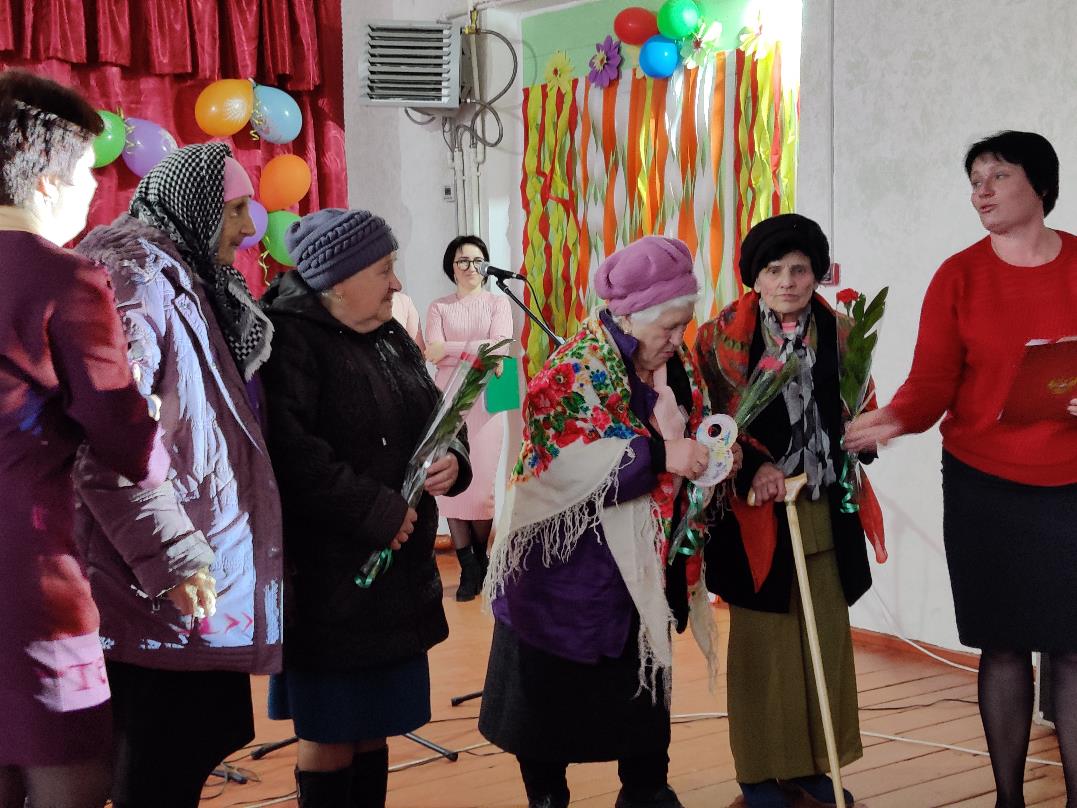 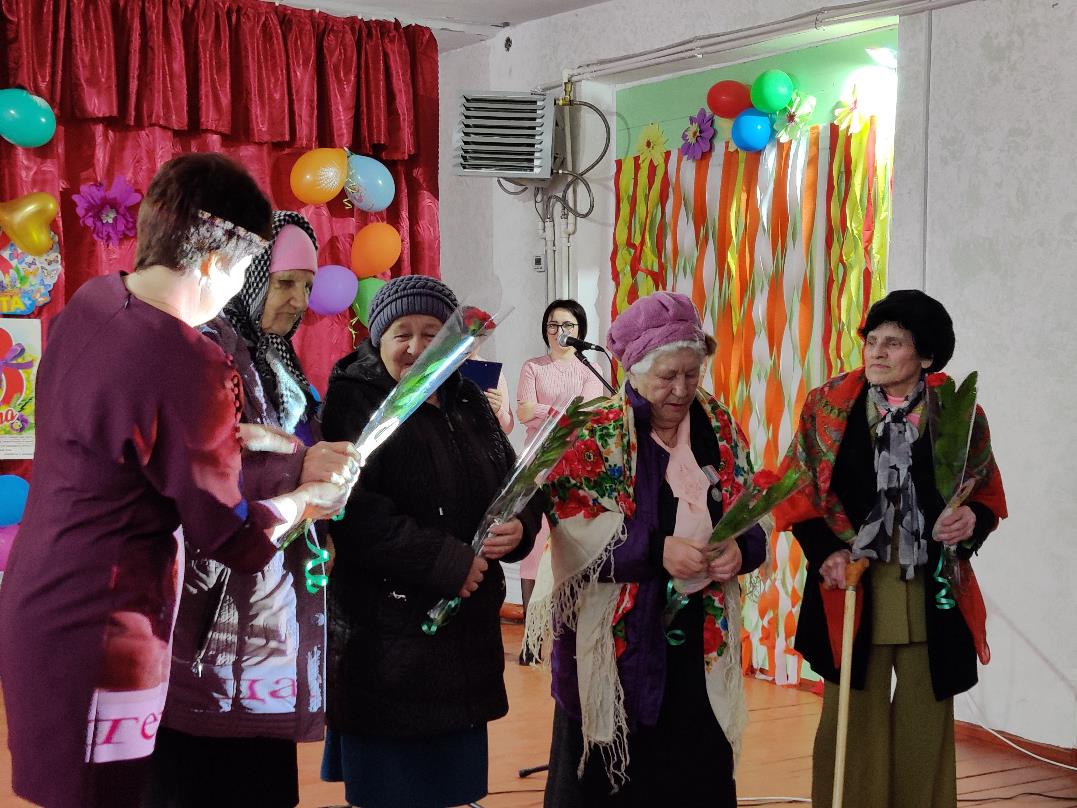 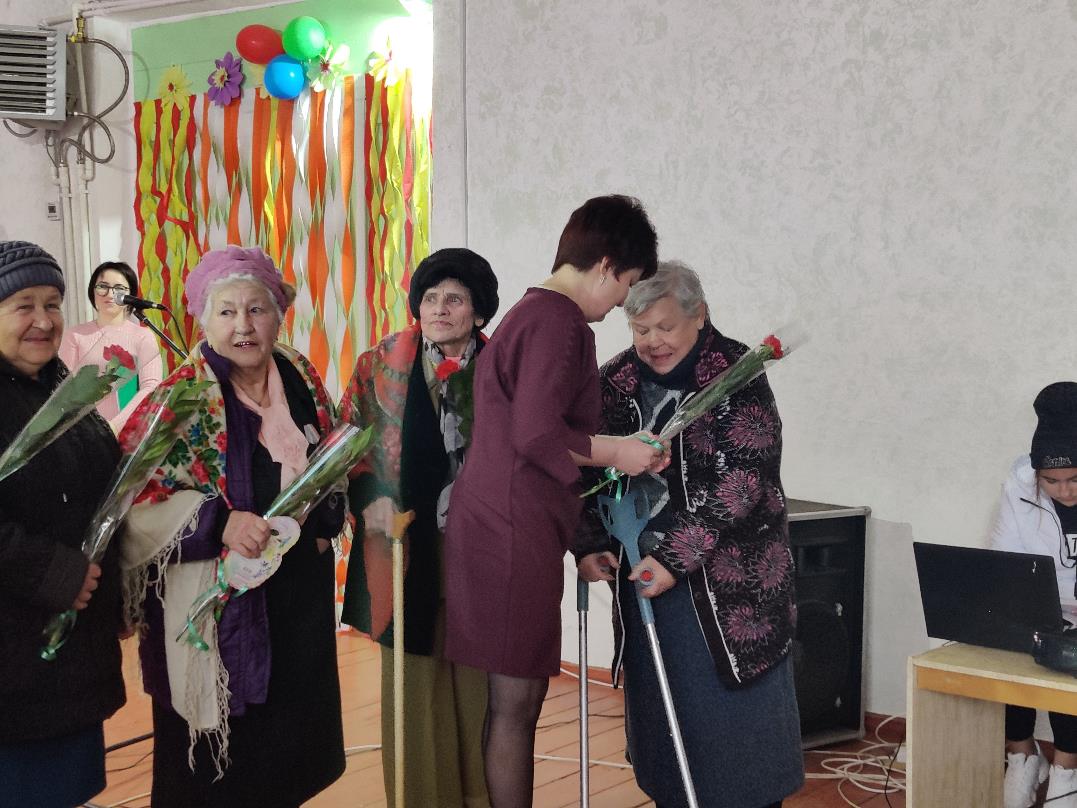 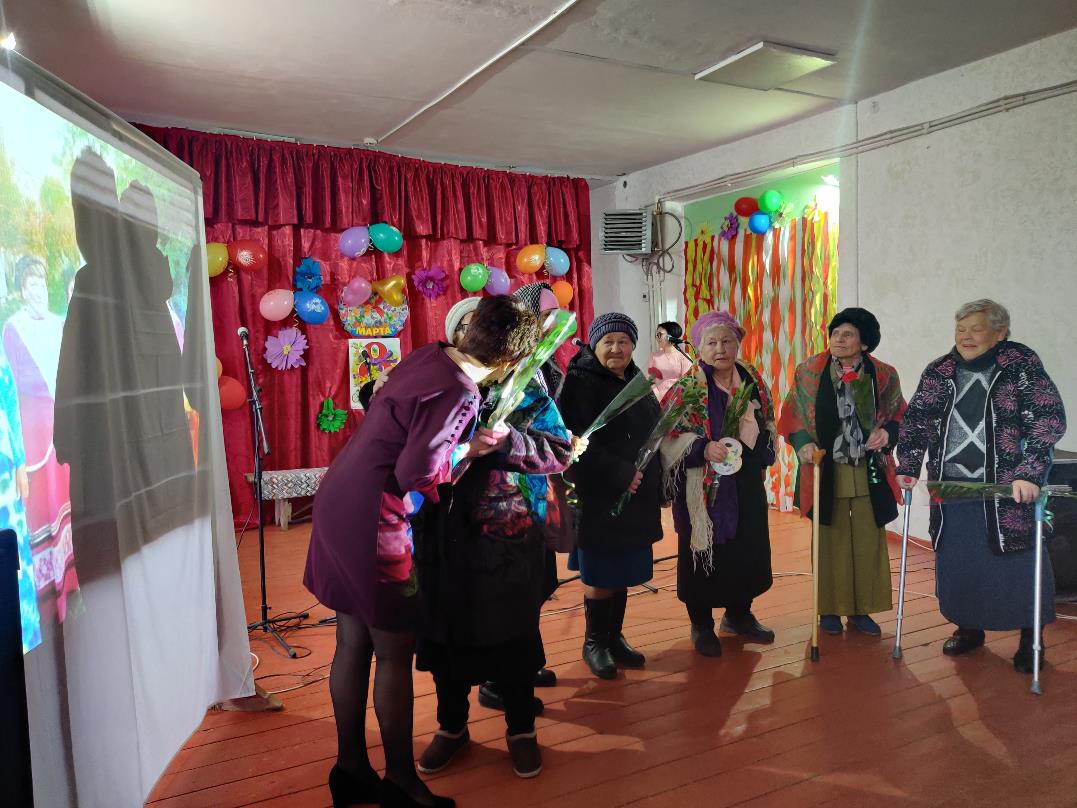 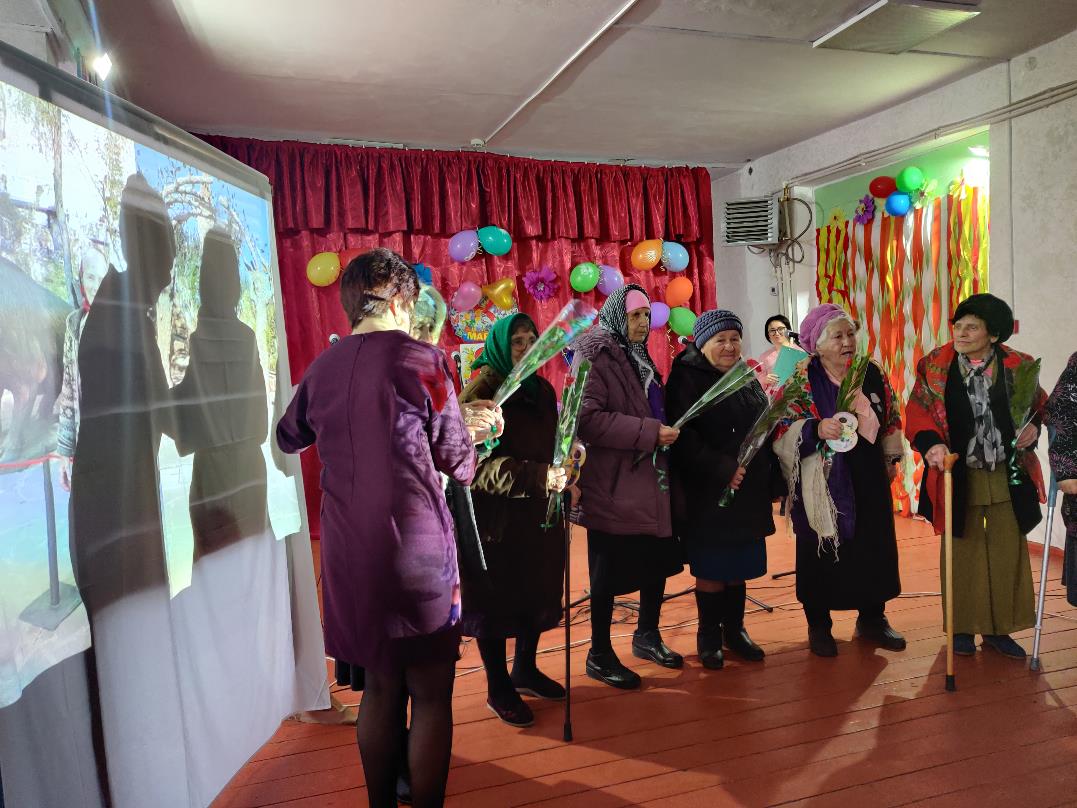 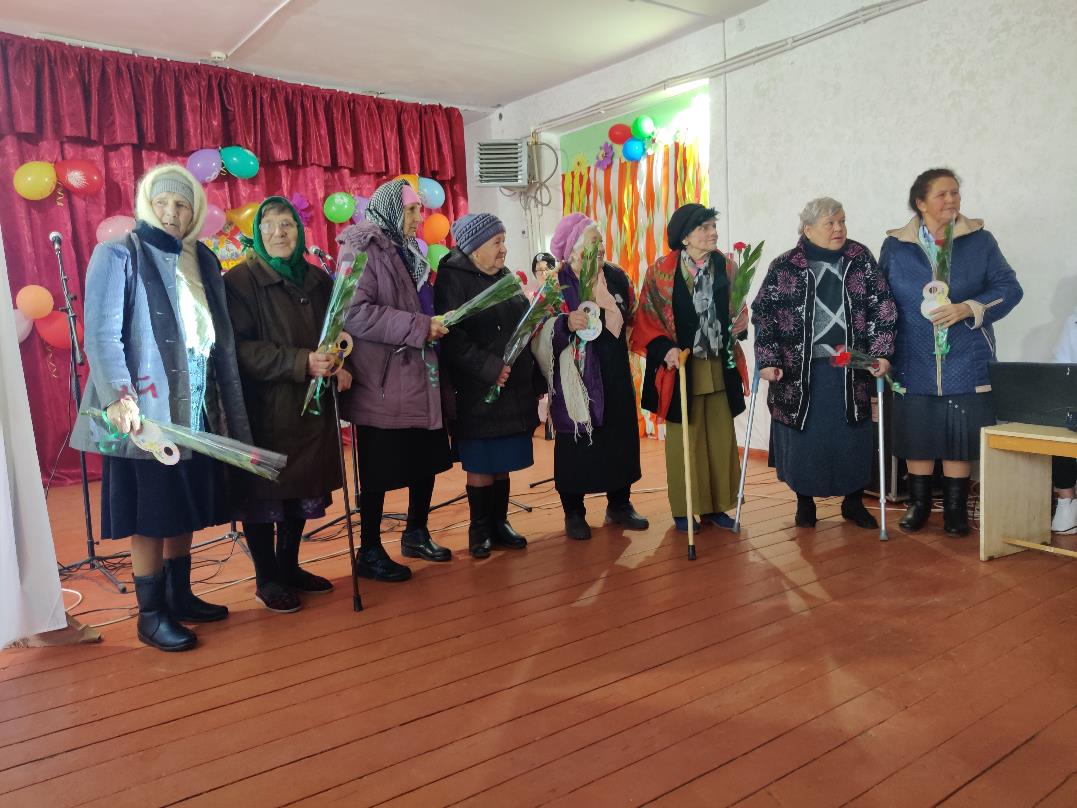 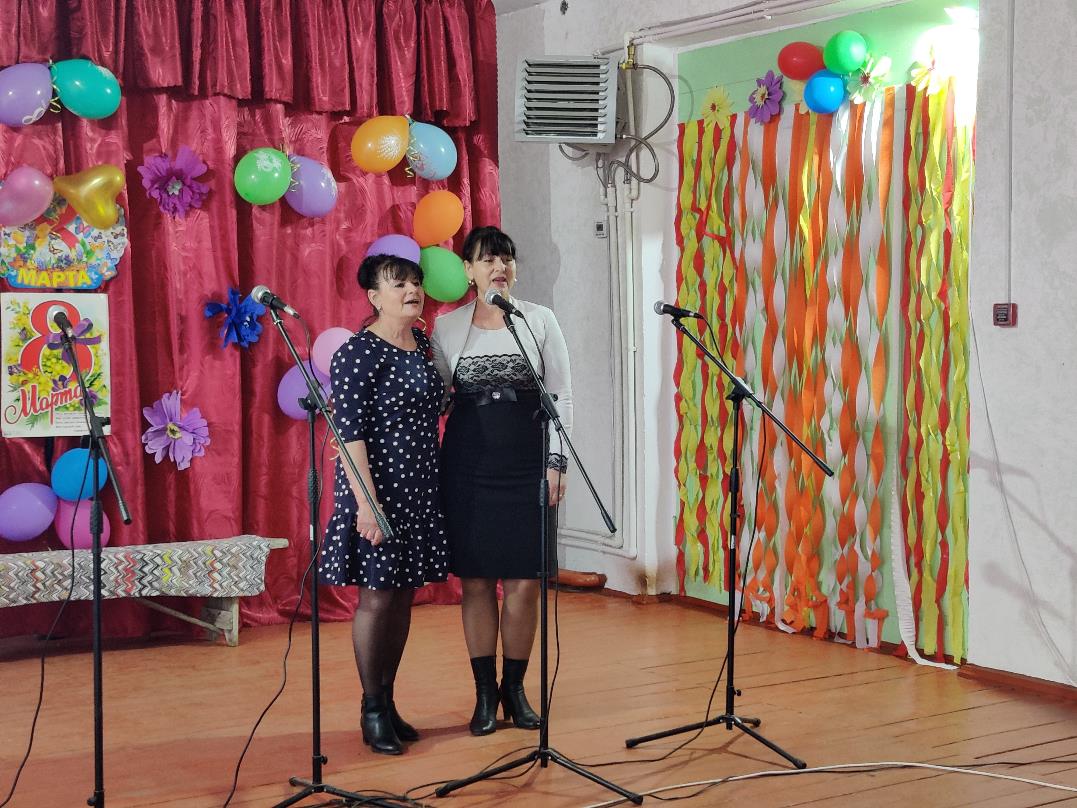 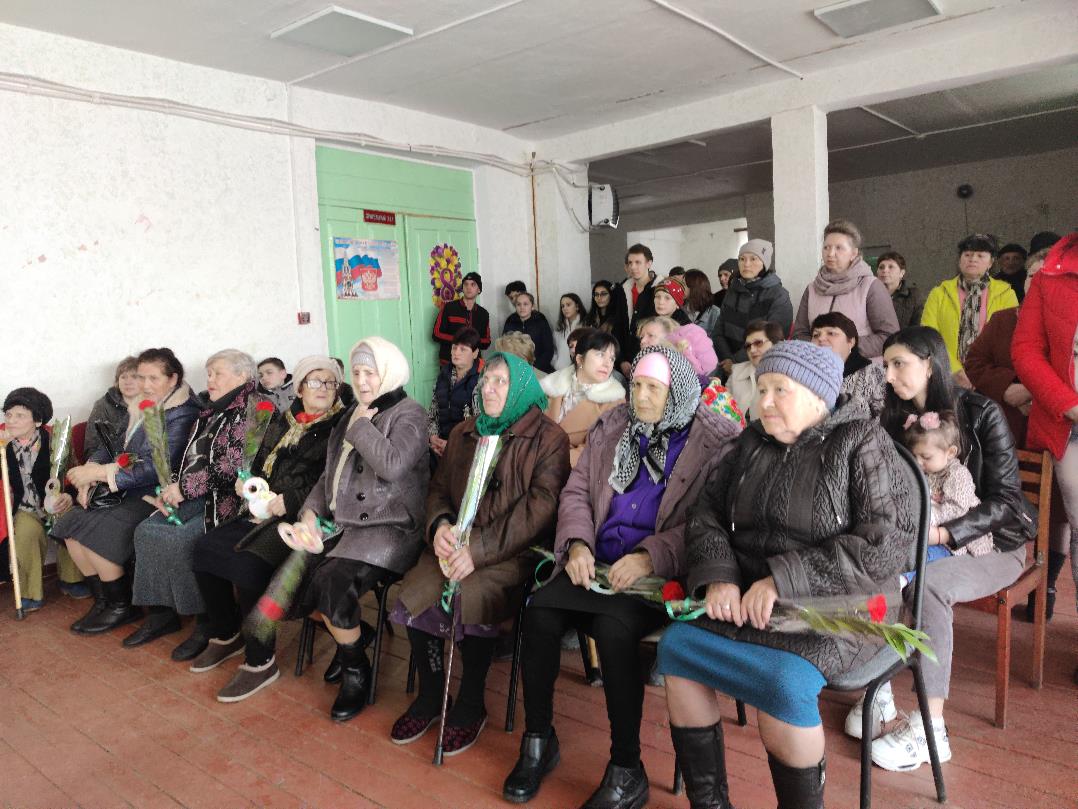 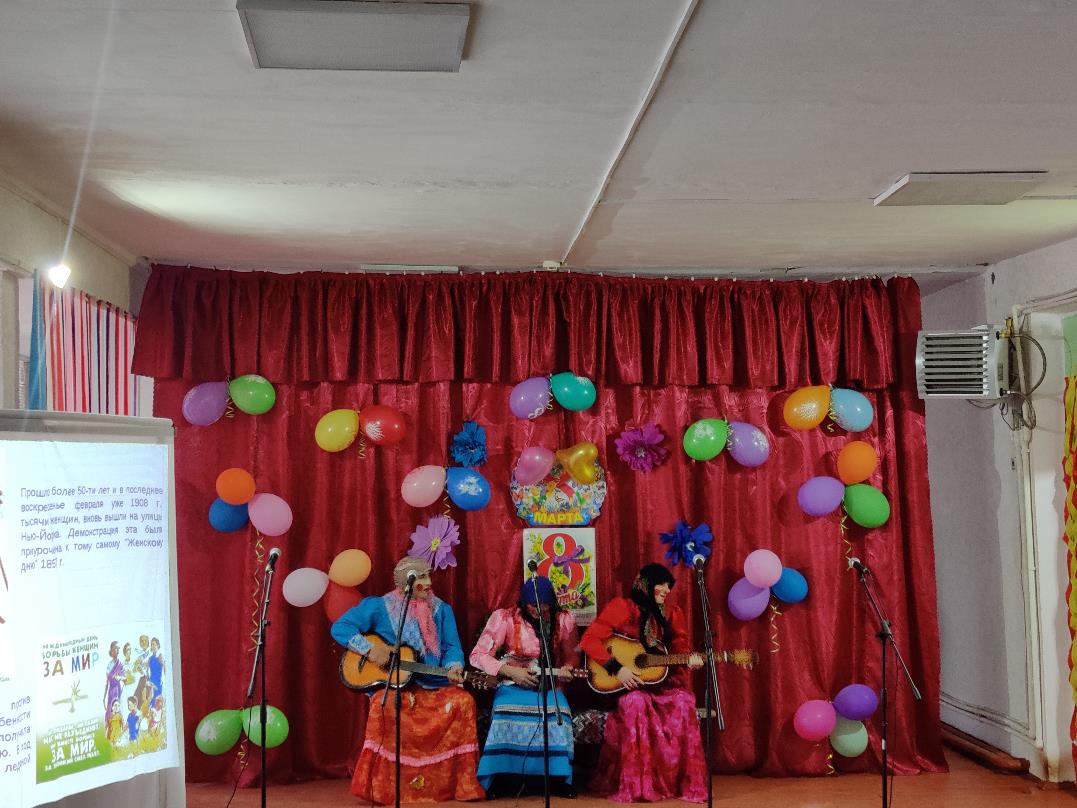 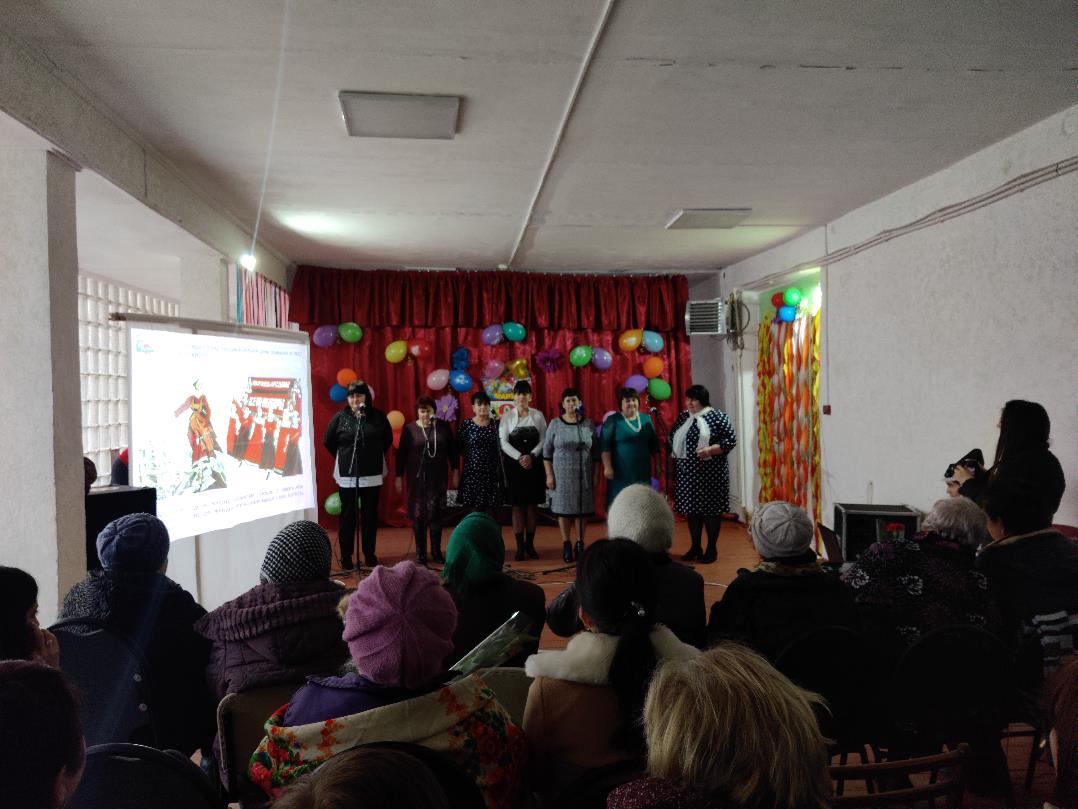 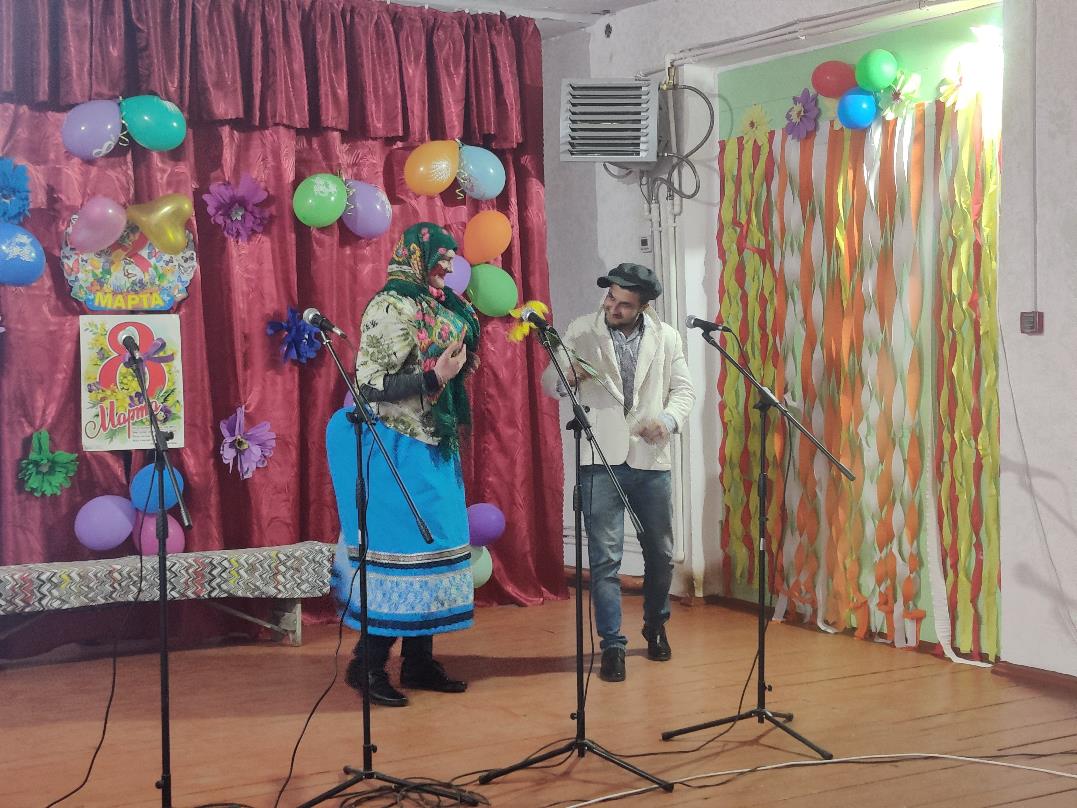 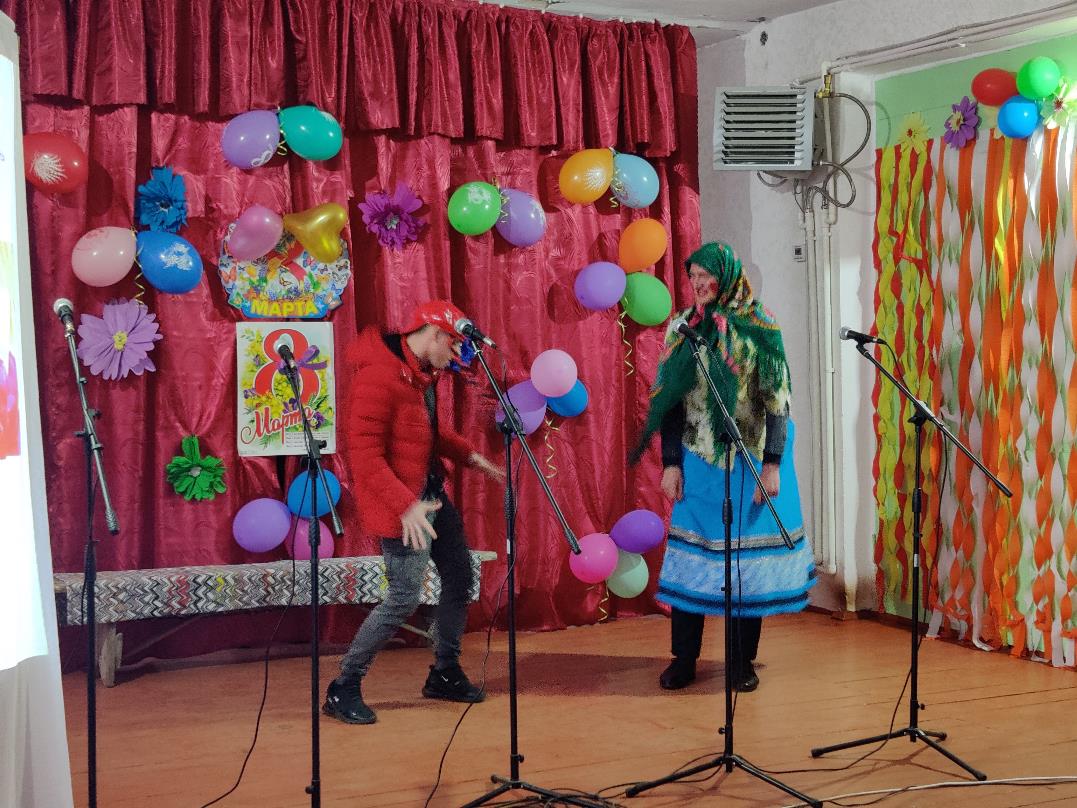 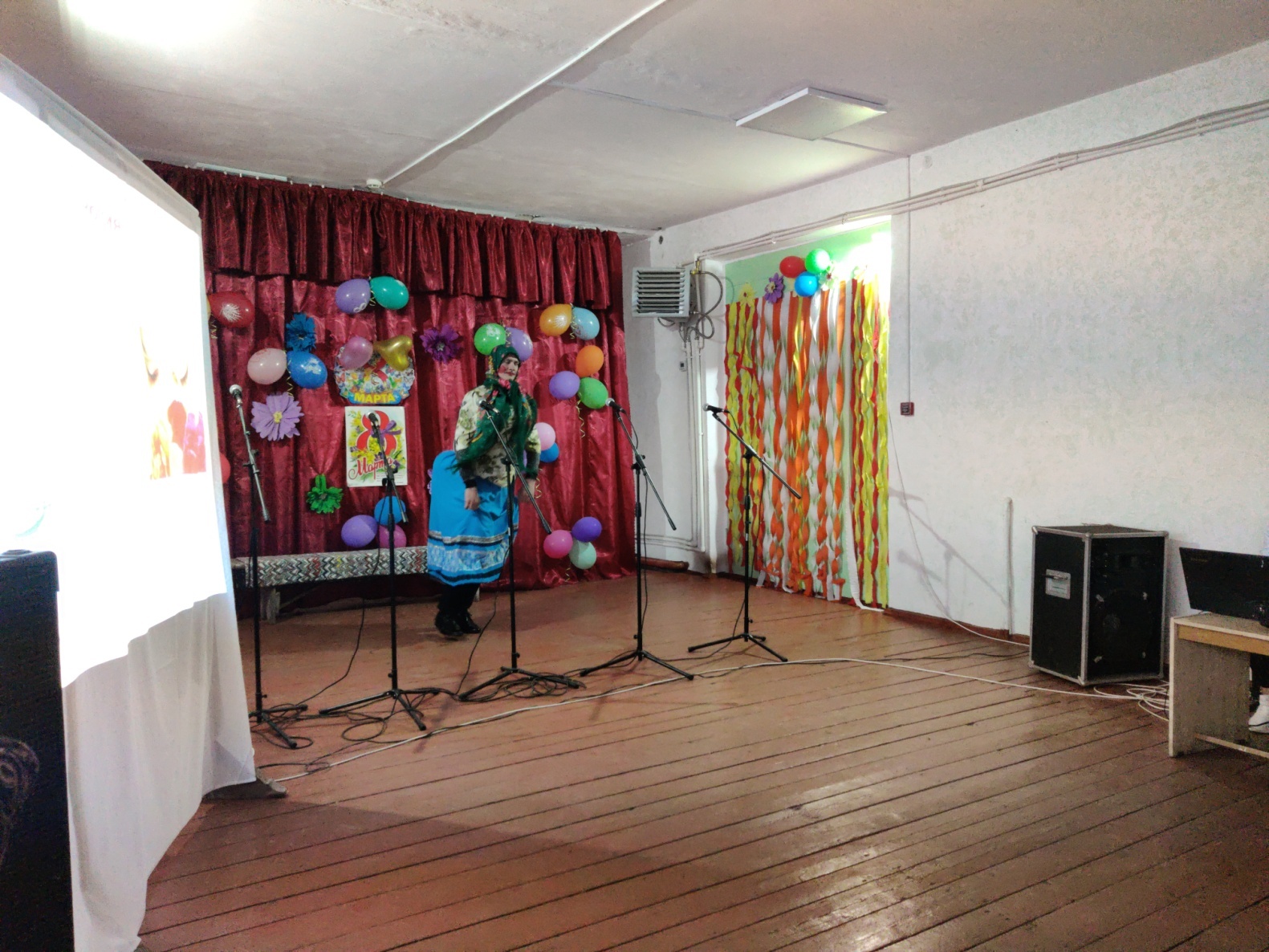 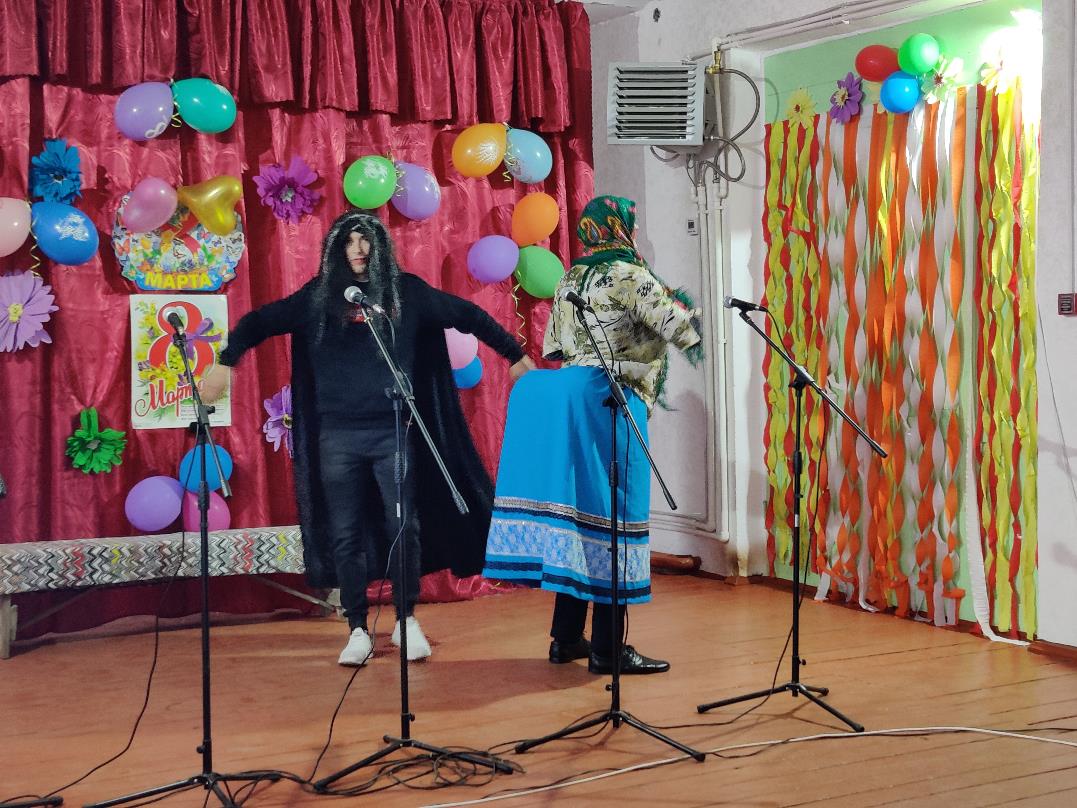 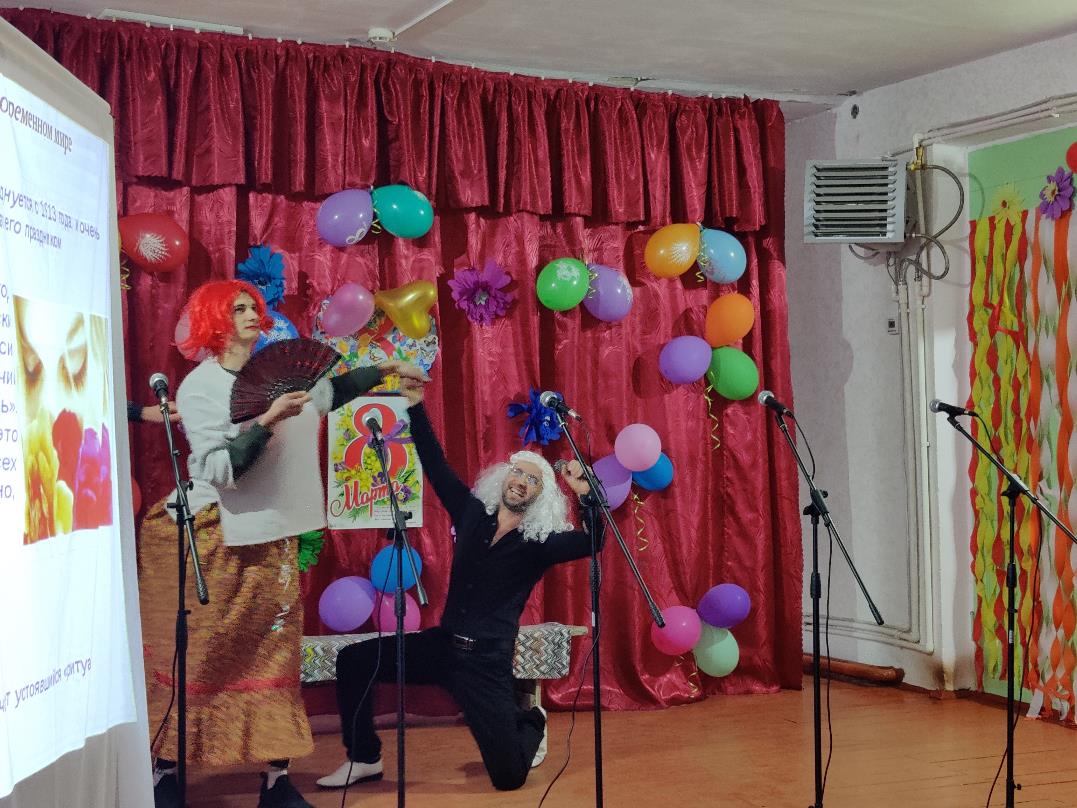 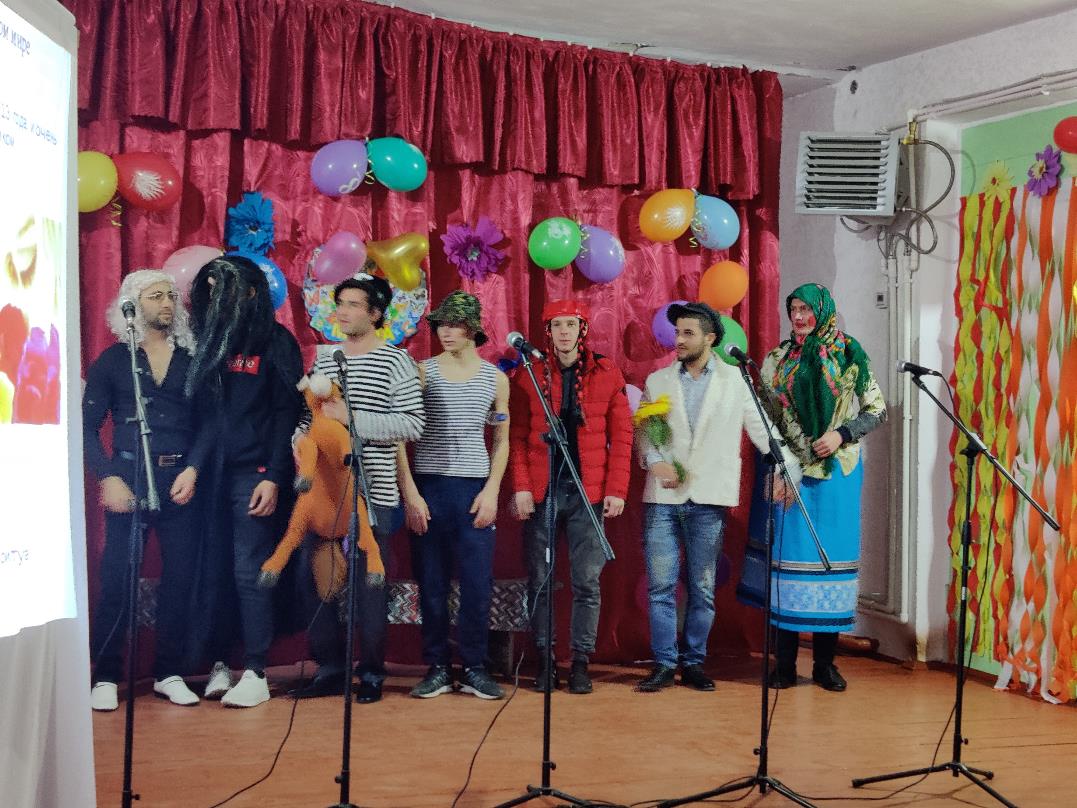 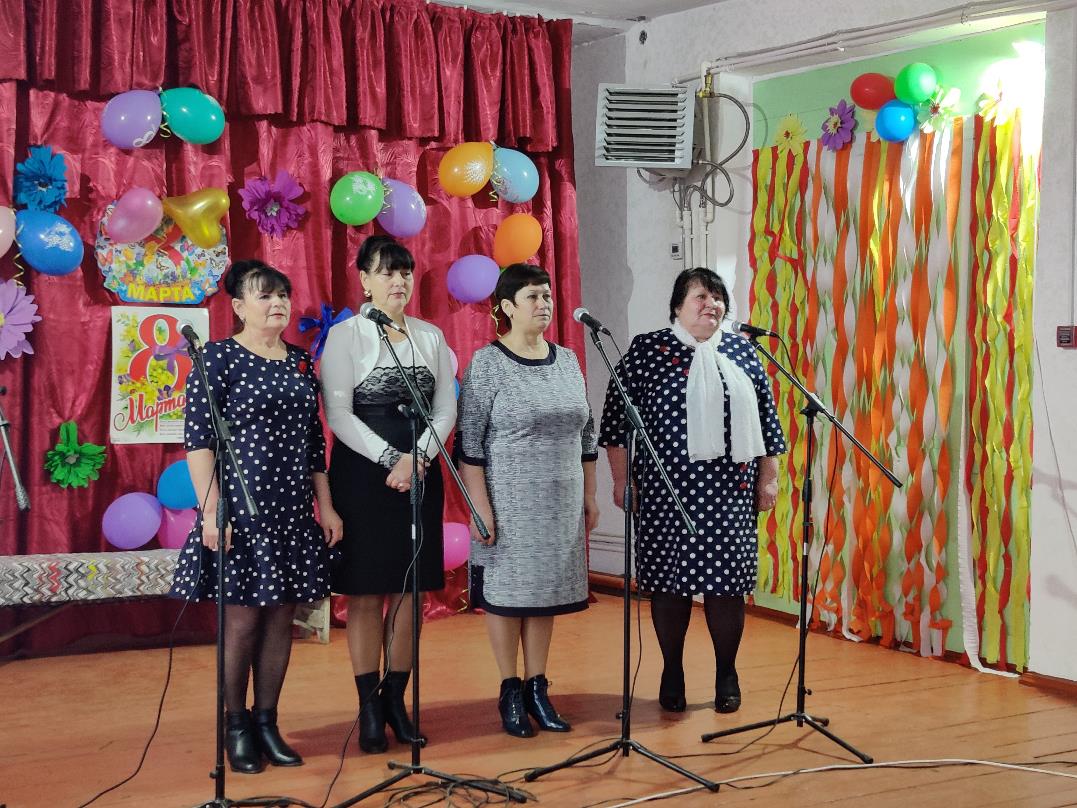 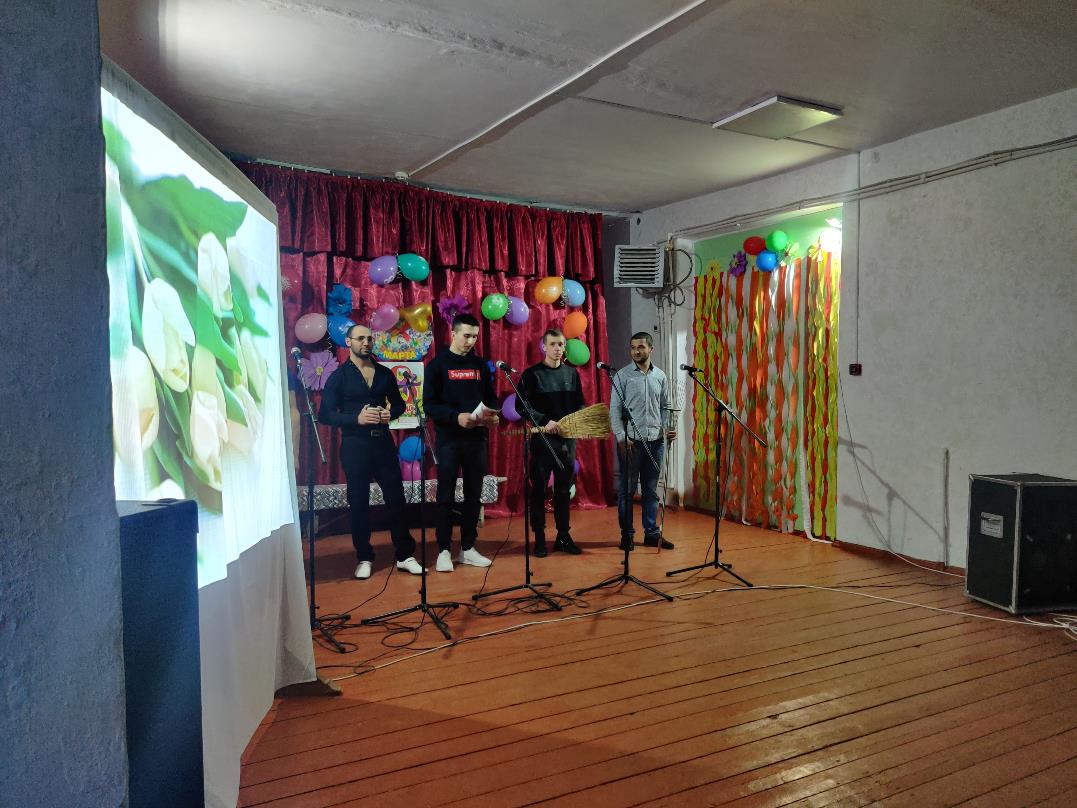 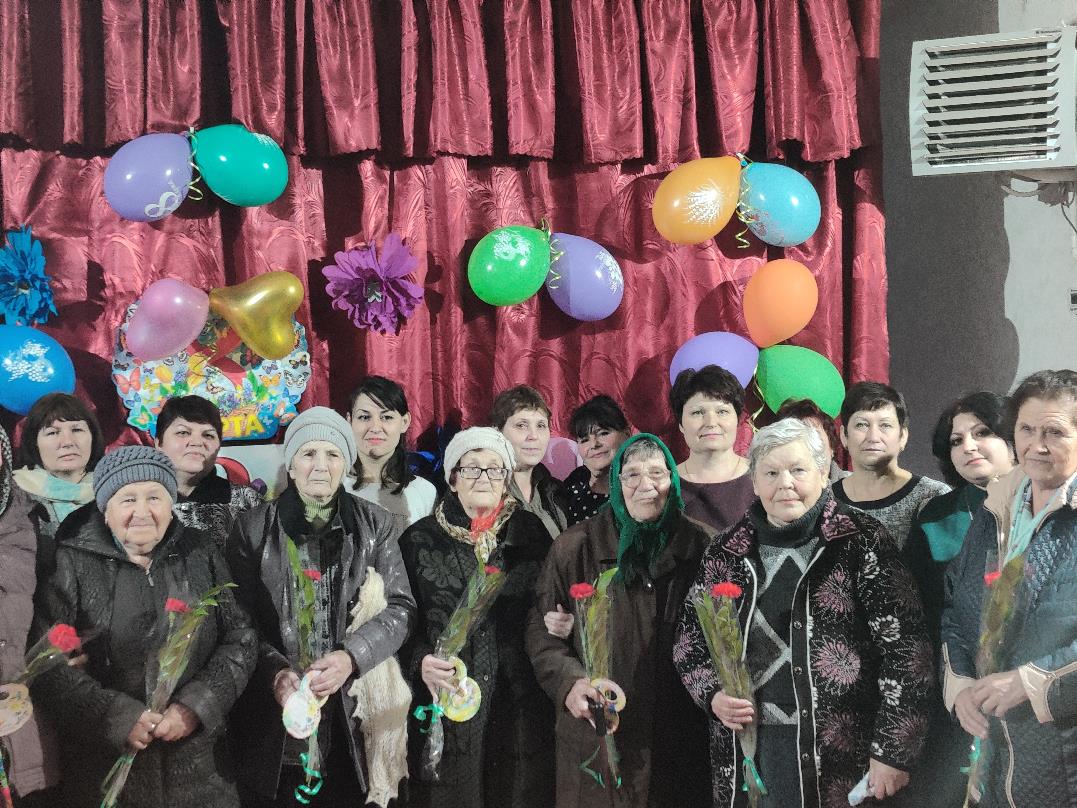 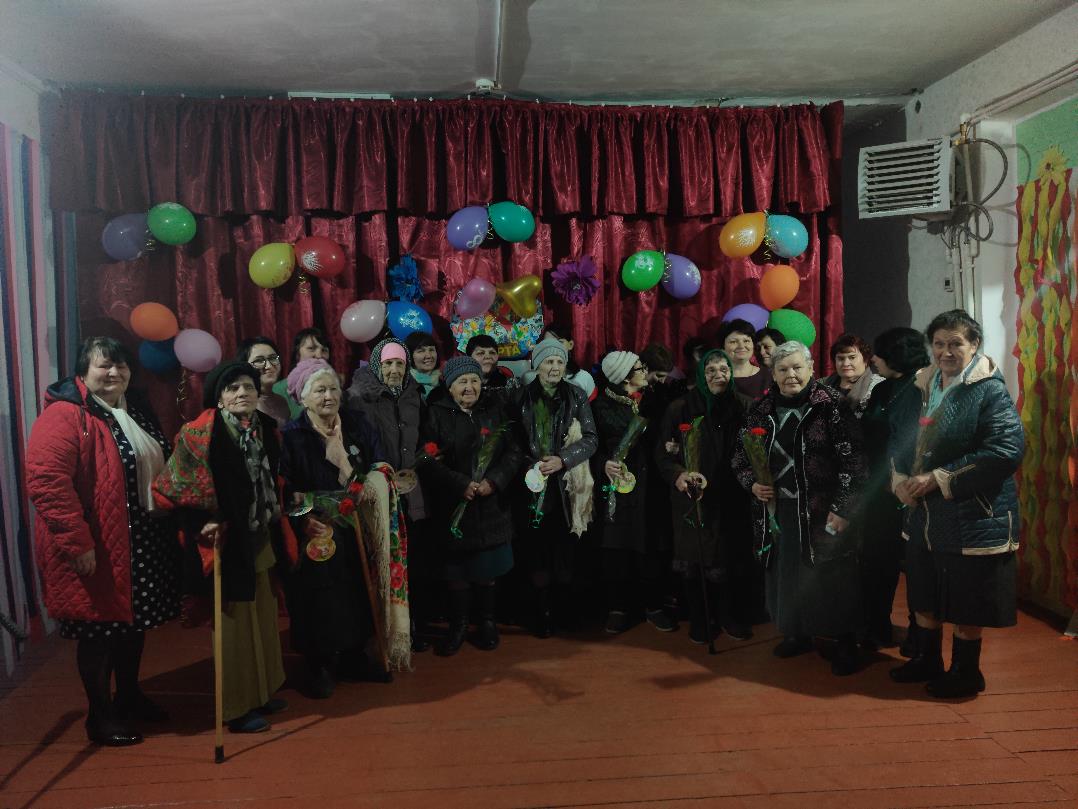 